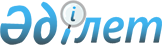 О внесении изменений в решение Байганинского районного маслихата "Об утверждении бюджета Байганинского района на 2021-2023 годы" от 24 декабря 2020 года № 396
					
			С истёкшим сроком
			
			
		
					Решение Байганинского районного маслихата Актюбинской области от 15 сентября 2021 года № 58. Зарегистрировано в Министерстве юстиции Республики Казахстан 22 сентября 2021 года № 24470. Прекращено действие в связи с истечением срока
      РЕШИЛ:
      1. Внести в решение Байганинского районного маслихата "Об утверждении бюджета Байганинского района на 2021-2023 годы" от 24 декабря 2020 года № 396 (зарегистрированное в Реестре государственной регистрации нормативных правовых актов под № 7859) следующие изменения:
      пункт 1 изложить в новой редакции:
      "1. Утвердить бюджет Байганинского района на 2021-2023 годы согласно приложениям 1, 2 и 3 соответственно, в том числе на 2021 год в следующих обьемах:
      1) доходы – 8 873 135,6 тысяч тенге, в том числе:
      налоговые поступления – 4 771 924,6 тысяч тенге;
      неналоговые поступления – 14 550 тысяч тенге;
      поступления от продажи основного капитала – 8 051 тысяч тенге;
      поступления трансфертов – 4 078 610 тысяч тенге;
      2) затраты – 9 073 676,4 тысяч тенге;
      3) чистое бюджетное кредитование – 53 802 тысяч тенге, в том числе:
      бюджетные кредиты – 87 510 тысяч тенге;
      погашение бюджетных кредитов – 33 708 тысяч тенге;
      4) сальдо по операциям с финансовыми активами – 0 тенге, в том числе:
      приобретение финансовых активов – 0 тенге;
      поступления от продажи финансовых активов государства – 0 тенге;
      5) дефицит (профицит) бюджета – -254 342,8 тысяч тенге;
      6) финансирование дефицита (использование профицита) бюджета – 254 342,8 тысяч тенге, в том числе:
      поступление займов – 87 510 тысяч тенге;
      погашение займов – 33 708 тысяч тенге;
      используемые остатки бюджетных средств – 200 540,8 тысяч тенге.".
      пункт 9 изложить в новой редакции:
      "9. Утвердить резерв местного исполнительного органа района на 2021 год в сумме – 0 тенге.".
      2. Приложение 1 к указанному решению изложить в новой редакции согласно приложению к настоящему решению.
      3. Настоящее решение вводится в действие с 1 января 2021 года. Байганинский районный бюджет на 2021 год
					© 2012. РГП на ПХВ «Институт законодательства и правовой информации Республики Казахстан» Министерства юстиции Республики Казахстан
				
      Секретарь Байганинского районного маслихата 

Е. Копжасаров
Приложение к решению Байганинского районного маслихата от 15 сентября 2021 года № 58Приложение 1 к решению Байганинского районного маслихата от 24 декабря 2020 года № 396
Категория
Категория
Категория
Категория
Сумма (тысяч тенге)
Класс
Класс
Класс
Сумма (тысяч тенге)
Подкласс
Подкласс
Сумма (тысяч тенге)
Наименование
Сумма (тысяч тенге)
I. ДОХОДЫ
8 873 135,6
1
Налоговые поступления
4 771 924,6
01
Подоходный налог
173 500
1
Корпоративный подоходный налог
18 500
2
Индивидуальный подоходный налог
155 000
03
Социальный налог
161 000
1
Социальный налог
161 000
04
Налоги на собственность
4 415 179,6
1
Hалоги на имущество
4 415 179,6
05
Внутренние налоги на товары, работы и услуги
21 145
2
Акцизы
730
3
Поступления за использование природных и других ресурсов
18 500
4
Сборы за ведение предпринимательской и профессиональной деятельности
1 915
08
Обязательные платежи, взимаемые за совершение юридически значимых действий и (или) выдачу документов уполномоченными на то государственными органами или должностными лицами
1 100
1
Государственная пошлина
1 100
2
Неналоговые поступления
14 550
01
Доходы от государственной собственности
7 268
5
Доходы от аренды имущества, находящегося в государственной собственности
7 187
7
Вознаграждения по кредитам, выданным из государственного бюджета
32
9
Прочие доходы от государственной собственности
49
03
Поступления денег от проведения государственных закупок, организуемых государственными учреждениями, финансируемыми из государственного бюджета
14
1
Поступления денег от проведения государственных закупок, организуемых государственными учреждениями, финансируемыми из государственного бюджета
14
04
Штрафы, пени, санкции, взыскания, налагаемые государственными учреждениями, финансируемыми из государственного бюджета, а также содержащимися и финансируемыми из бюджета (сметы расходов) Национального Банка Республики Казахстан 
630
1
Штрафы, пени, санкции, взыскания, налагаемые государственными учреждениями, финансируемыми из государственного бюджета, а также содержащимися и финансируемыми из бюджета (сметы расходов) Национального Банка Республики Казахстан, за исключением поступлений от организаций нефтяного сектора
630
06
Прочие неналоговые поступления
6 638
1
Прочие неналоговые поступления
6 638
3
Поступления от продажи основного капитала
8 051
01
Продажа государственного имущества, закрепленного за государственными учреждениями
1 782
1
Продажа государственного имущества, закрепленного за государственными учреждениями
1 782
03
Продажа земли и нематериальных активов
6 269
1
Продажа земли
1 500
2
Продажа нематериальных активов
4 769
4
Поступления трансфертов 
4 078 610
02
Трансферты из вышестоящих органов государственного управления
4 078 610
2
Трансферты из областного бюджета
4 078 610
Функциональная группа
Функциональная группа
Функциональная группа
Функциональная группа
Функциональная группа
Сумма (тысяч тенге)
Функциональная подгруппа
Функциональная подгруппа
Функциональная подгруппа
Функциональная подгруппа
Сумма (тысяч тенге)
Администратор бюджетных программ
Администратор бюджетных программ
Администратор бюджетных программ
Сумма (тысяч тенге)
Программа
Программа
Сумма (тысяч тенге)
Наименование
Сумма (тысяч тенге)
II.ЗАТРАТЫ
9 073 676,4
01
Государственные услуги общего характера
609 886,3
1
Представительные, исполнительные и другие органы, выполняющие общие функции государственного управления
241 732,1
112
Аппарат маслихата района (города областного значения)
34 334
001
Услуги по обеспечению деятельности маслихата района (города областного значения)
33 672
003
Капитальные расходы государственного органа
662
122
Аппарат акима района (города областного значения)
207 398,1
001
Услуги по обеспечению деятельности акима района (города областного значения) 
133 492,9
003
Капитальные расходы государственного органа
16 480
113
Целевые текущие трансферты нижестоящим бюджетам
57 425,2
2
Финансовая деятельность
32 755,2
452
Отдел финансов района (города областного значения)
32 755,2
001
Услуги по реализации государственной политики в области исполнения бюджета и управления коммунальной собственностью района (города областного значения)
30 638,2
003
Проведение оценки имущества в целях налогообложения
542
010
Приватизация, управление коммунальным имуществом, постприватизационная деятельность и регулирование споров, связанных с этим
1 575
5
Планирование и статистическая деятельность
26 836
453
Отдел экономики и бюджетного планирования района (города областного значения)
26 836
001
Услуги по реализации государственной политики в области формирования и развития экономической политики, системы государственного планирования
26 836
9
Прочие государственные услуги общего характера
308 563,0
454
Отдел предпринимательства и сельского хозяйства района (города областного значения)
30 317,9
001
Услуги по реализации государственной политики на местном уровне в области развития предпринимательства и сельского хозяйства
30 317,9
458
Отдел жилищно-коммунального хозяйства, пассажирского транспорта и автомобильных дорог района (города областного значения)
121 416,9
001
Услуги по реализации государственной политики на местном уровне в области жилищно-коммунального хозяйства, пассажирского транспорта и автомобильных дорог
26 062,9
067
Капитальные расходы подведомственных государственных учреждений и организаций
2 411,6
113
Целевые текущие трансферты нижестоящим бюджетам
62 249,6
114
Целевые трансферты на развитие нижестоящим бюджетам
30 692,8
466
Отдел архитектуры, градостроительства и строительства района (города областного значения)
156 828,2
040
Развитие объектов государственных органов
156 828,2
02
Оборона
21 591
1
Военные нужды
4 089
122
Аппарат акима района (города областного значения)
4 089
005
Мероприятия в рамках исполнения всеобщей воинской обязанности
4 089
2
Организация работы по чрезвычайным ситуациям
17 502
122
Аппарат акима района (города областного значения)
17 502
006
Предупреждение и ликвидация чрезвычайных ситуаций масштаба района (города областного значения)
2 802
007
Мероприятия по профилактике и тушению степных пожаров районного (городского) масштаба, а также пожаров в населенных пунктах, в которых не созданы органы государственной противопожарной службы
14 700
06
Социальная помощь и социальное обеспечение
640 448,6
1
Социальное обеспечение
110 340,2
451
Отдел занятости и социальных программ района (города областного значения)
110 340,2
005
Государственная адресная социальная помощь
110 340,2
2
Социальная помощь
499 753
451
Отдел занятости и социальных программ района (города областного значения)
499 753
002
Программа занятости
300 199
004
Оказание социальной помощи на приобретение топлива специалистам здравоохранения, образования, социального обеспечения, культуры, спорта и ветеринарии в сельской местности в соответствии с законодательством Республики Казахстан
22 268
007
Социальная помощь отдельным категориям нуждающихся граждан по решениям местных представительных органов
46 002
014
Оказание социальной помощи нуждающимся гражданам на дому
21 517
017
Обеспечение нуждающихся инвалидов протезно-ортопедическими, сурдотехническими и тифлотехническими средствами, специальными средствами передвижения, обязательными гигиеническими средствами, а также предоставление услуг санаторно-курортного лечения, специалиста жестового языка, индивидуальных помощников в соответствии с индивидуальной программой реабилитации инвалида
67 572
023
Обеспечение деятельности центров занятости населения
42 195
9
Прочие услуги в области социальной помощи и социального обеспечения
30 355,4
451
Отдел занятости и социальных программ района (города областного значения)
30 355,4
001
Услуги по реализации государственной политики на местном уровне в области обеспечения занятости и реализации социальных программ для населения
28 560,2
011
Оплата услуг по зачислению, выплате и доставке пособий и других социальных выплат
325
050
Обеспечение прав и улучшение качества жизни инвалидов в Республике Казахстан
1 470,2
07
Жилищно-коммунальное хозяйство
2 093 867
1
Жилищно-коммунальное хозяйство
526 585,5
466
Отдел архитектуры, градостроительства и строительства района (города областного значения)
526 585,5
003
Проектирование и (или) строительство, реконструкция жилья коммунального жилищного фонда
10 100
004
Проектирование, развитие и (или) обустройство инженерно-коммуникационной инфраструктуры
508 135,5
098
Приобретение жилья коммунального жилищного фонда
8 350
2
Коммунальное хозяйство
1 560 939,5
458
Отдел жилищно-коммунального хозяйства, пассажирского транспорта и автомобильных дорог района (города областного значения)
1 523 580,3
012
Функционирование системы водоснабжения и водоотведения
19 098
027
Организация эксплуатации сетей газификации, находящихся в коммунальной собственности районов (городов областного значения)
24 266,3
048
Развитие благоустройства городов и населенных пунктов
8 328
058
Развитие системы водоснабжения и водоотведения в сельских населенных пунктах
1 471 888
466
Отдел архитектуры, градостроительства и строительства района (города областного значения)
37 359,2
058
Развитие системы водоснабжения и водоотведения в сельских населенных пунктах
37 359,2
3
Благоустройство населенных пунктов
6 342
458
Отдел жилищно-коммунального хозяйства, пассажирского транспорта и автомобильных дорог района (города областного значения)
6 342
015
Освещение улиц в населенных пунктах
6 342
08
Культура, спорт, туризм и информационное пространство
502 167,9
1
Деятельность в области культуры
141 349,1
455
Отдел культуры и развития языков района (города областного значения)
140 185,1
003
Поддержка культурно-досуговой работы
140 185,1
466
Отдел архитектуры, градостроительства и строительства района (города областного значения)
1 164
011
Развитие объектов культуры
1 164
2
Спорт
137 489,1
465
Отдел физической культуры и спорта района (города областного значения)
70 387,5
001
Услуги по реализации государственной политики на местном уровне в сфере физической культуры и спорта
12 725,2
005
Развитие массового спорта и национальных видов спорта
41 625,6
006
Проведение спортивных соревнований на районном (города областного значения) уровне
4 725
007
Подготовка и участие членов сборных команд района (города областного значения) по различным видам спорта на областных спортивных соревнованиях
10 500
032
Капитальные расходы подведомственных государственных учреждений и организаций
811,7
466
Отдел архитектуры, градостроительства и строительства района (города областного значения)
67 101,6
008
Развитие объектов спорта
67 101,6
3
Информационное пространство
140 830
455
Отдел культуры и развития языков района (города областного значения)
131 930
006
Функционирование районных (городских) библиотек
131 398
007
Развитие государственного языка и других языков народа Казахстана
532
456
Отдел внутренней политики района (города областного значения)
8 900
002
Услуги по проведению государственной информационной политики
8 900
9
Прочие услуги по организации культуры, спорта, туризма и информационного пространства
82 499,7
455
Отдел культуры и развития языков района (города областного значения)
20 590,9
001
Услуги по реализации государственной политики на местном уровне в области развития языков и культуры
17 422,9
032
Капитальные расходы подведомственных государственных учреждений и организаций
3 168
456
Отдел внутренней политики района (города областного значения)
61 908,8
001
Услуги по реализации государственной политики на местном уровне в области информации, укрепления государственности и формирования социального оптимизма граждан
22 360,8
003
Реализация мероприятий в сфере молодежной политики
39 548
10
Сельское, водное, лесное, рыбное хозяйство, особо охраняемые природные территории, охрана окружающей среды и животного мира, земельные отношения
50 848,8
6
Земельные отношения
27 929,8
463
Отдел земельных отношений района (города областного значения)
27 929,8
001
Услуги по реализации государственной политики в области регулирования земельных отношений на территории района (города областного значения)
22 553,8
003
Земельно-хозяйственное устройство населенных пунктов
5 126
007
Капитальные расходы государственного органа
250
9
Прочие услуги в области сельского, водного, лесного, рыбного хозяйства, охраны окружающей среды и земельных отношений
22 919
453
Отдел экономики и бюджетного планирования района (города областного значения)
22 919
099
Реализация мер по оказанию социальной поддержки специалистов
22 919
11
Промышленность, архитектурная, градостроительная и строительная деятельность
30 284,5
2
Архитектурная, градостроительная и строительная деятельность
30 284,5
466
Отдел архитектуры, градостроительства и строительства района (города областного значения)
30 284,5
001
Услуги по реализации государственной политики в области строительства, улучшения архитектурного облика городов, районов и населенных пунктов области и обеспечению рационального и эффективного градостроительного освоения территории района (города областного значения)
30 284,5
12
Транспорт и коммуникации
825 003,5
1
Автомобильный транспорт
825 003,5
458
Отдел жилищно-коммунального хозяйства, пассажирского транспорта и автомобильных дорог района (города областного значения)
825 003,5
022
Развитие транспортной инфраструктуры
2 911,5
023
Обеспечение функционирования автомобильных дорог
73 666
045
Капитальный и средний ремонт автомобильных дорог районного значения и улиц населенных пунктов
748 426
13
Прочие
349 863
9
Прочие
349 863
458
Отдел жилищно-коммунального хозяйства, пассажирского транспорта и автомобильных дорог района (города областного значения)
349 863
064
Развитие социальной и инженерной инфраструктуры в сельских населенных пунктах в рамках проекта "Ауыл-Ел бесігі"
349 863
14
Обслуживание долга
29 304
1
Обслуживание долга
29 304
452
Отдел финансов района (города областного значения)
29 304
013
Обслуживание долга местных исполнительных органов по выплате вознаграждений и иных платежей по займам из областного бюджета
29 304
15
Трансферты
3 920 411,8
1
Трансферты
3 920 411,8
452
Отдел финансов района (города областного значения)
3 920 411,8
006
Возврат неиспользованных (недоиспользованных) целевых трансфертов
140,8
024
Целевые текущие трансферты из нижестоящего бюджета на компенсацию потерь вышестоящего бюджета в связи с изменением законодательства
3 656 019
038
Субвенции
264 252
ІII. ЧИСТОЕ БЮДЖЕТНОЕ КРЕДИТОВАНИЕ
53 802
Бюджетные кредиты
87 510
10
Сельское, водное, лесное, рыбное хозяйство, особо охраняемые природные территории, охрана окружающей среды и животного мира, земельные отношения
87 510
9
Прочие услуги в области сельского, водного, лесного, рыбного хозяйства, охраны окружающей среды и земельных отношений
87 510
453
Отдел экономики и бюджетного планирования района (города областного значения)
87 510
006
Бюджетные кредиты для реализации мер социальной поддержки специалистов
87 510
Категория 
Категория 
Категория 
Категория 
Категория 
Сумма (тысяч тенге)
класс
класс
класс
класс
Сумма (тысяч тенге)
подкласс
подкласс
подкласс
Сумма (тысяч тенге)
Наименование
Сумма (тысяч тенге)
5
Погашение бюджетных кредитов
33 708
01
Погашение бюджетных кредитов
33 708
1
Погашение бюджетных кредитов, выданных из государственного бюджета
33 708
IV. Сальдо по операциям с финансовыми активами
0
V. Дефицит (профицит) бюджета
- 254 342,8
VI. Финансирование дефицита(использование профицита) бюджета 
254 342,8
Категория
Категория
Категория
Категория
Категория
Сумма (тысяч тенге)
класс
класс
класс
класс
Сумма (тысяч тенге)
подкласс
подкласс
подкласс
Сумма (тысяч тенге)
Наименование
Сумма (тысяч тенге)
7
Поступления займов
87 510
01
Внутренние государственные займы
87 510
2
Договоры займа
87 510
Функциональная группа
Функциональная группа
Функциональная группа
Функциональная группа
Функциональная группа
Сумма (тысяч тенге)
Функциональная подгруппа
Функциональная подгруппа
Функциональная подгруппа
Функциональная подгруппа
Сумма (тысяч тенге)
Администратор бюджетных программ
Администратор бюджетных программ
Администратор бюджетных программ
Сумма (тысяч тенге)
Программа
Программа
Сумма (тысяч тенге)
Наименование
Сумма (тысяч тенге)
16
Погашение займов
33 708
1
Погашение займов
33 708
452
Отдел финансов района (города областного значения)
33 708
008
Погашение долга местного исполнительного органа перед вышестоящим бюджетом
33 708
Категория
Категория
Категория
Категория
Категория
Сумма (тысяч тенге)
класс
класс
класс
класс
Сумма (тысяч тенге)
подкласс
подкласс
подкласс
Сумма (тысяч тенге)
Наименование
Сумма (тысяч тенге)
8
Используемые остатки бюджетных средств
200 540,8
01
Остатки бюджетных средств 
200 540,8
1
Свободные остатки бюджетных средств
200 540,8